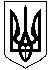 УКРАЇНАЖИТОМИРСЬКА ОБЛАСТЬНОВОГРАД-ВОЛИНСЬКА МІСЬКА РАДА
МІСЬКИЙ ГОЛОВАРОЗПОРЯДЖЕННЯвід 27.05.2022  № 140(о)Про відзначення Дня захисту дітей        Керуючись підпунктами 13, 19, 20 частини четвертої статті 42 Закону України «Про місцеве самоврядування в Україні», Указом Президента України від 24.02.2022 №64/2022 «Про введення воєнного стану в Україні» зі змінами,  рішенням міської ради від 25.11.2021 №373 Про затвердження Програми реалізації заходів на виконання «Конвенції про права дитини» на 2022-2023 роки»,  враховуючи лист служби у справах дітей Житомирської обласної державної адміністрації від 23.05.2022 № 2928/2-22/41 «Про відзначення в області Дня захисту дітей», з метою  посилення уваги суспільства до проблем дітей, захисту їх прав і законних інтересів, особливо у воєнний час, належної організації проведення у територіальній громаді Дня захисту дітей :     1. Затвердити План заходів з відзначення в Новоград-Волинській міській територіальній громаді Дня захисту дітей (далі - план) згідно з додатком 1.      2. Управлінню у справах сім’ї, молоді, фізичної культури та спорту міської ради (Чайковська Я.О.), управлінню освіти і науки міської ради (Ващук Т.В.), управлінню культури і туризму міської ради  (Широкопояс О.Ю.), службі у справах дітей міської ради (Лойко Н.О.), міському центру соціальних служб (Котова О.М.), центру комплексної реабілітації  для  дітей з інвалідністю (Буковська О.В.) забезпечити виконання затвердженого плану.    3. Відділу з питань охорони здоров’я та медичного забезпечення міської ради (Боришкевич А.П.) 01.06.2022 року організувати чергування бригади екстреної медичної допомоги в телефонному режимі під час проведення заходів.    4. Управлінню житлово-комунального господарства та екології міської ради (Годун О.В.) забезпечити до  01.06.2022 року та після проведення заходів прибирання території міського парку культури та відпочинку.      5. Відділу бухгалтерського обліку міської ради (Степаненко С.Г.) оплатити видатки, пов’язані з відзначенням в Новоград-Волинській міській територіальній громаді  Дня захисту дітей, згідно додатку 2.     6. Відділу інформації та зв’язків з громадськістю міської ради (Виговська А.В.) забезпечити висвітлення заходів  у засобах масової інформації.     7.  Всі заходи проводити з дотриманням вимог воєнного стану.     8. Контроль за виконанням цього розпорядження покласти на заступників міського голови Борис Н.П., Якубова В.О.Міський голова                                                                                Микола БОРОВЕЦЬП Л А Н заходів з відзначення  Дня захисту дітейна території Новоград-Волинської міської  територіальної громади Керуючий справами виконавчого комітету міської ради						                        Олександр ДОЛЯКошторис витрат, пов’язаних з проведенням  заходів з нагоди  Дня захисту дітей на території Новоград-Волинської міської територіальної громадиКеруючий справами виконавчого комітету міської ради						        Олександр ДОЛЯДодаток 1до розпорядження міського голови від   27.05.2022 №140(о) №п/пНазва заходуМісце проведенняДата/часВідповідальні1Благодійна акція  «Подаруй дитині іграшку та книгу» для дітей із сімей, які опинилися в складних життєвих обставинах та внутрішньо переміщених дітейОфіційна сторінка служби у справах дітей міської ради у соціальній мережі Facebook27.05.2022-01.06.2022Лойко Н.О.Виговська А.В.2. Фотоконкурс «Історія однієї родини» Офіційна сторінка служби у справах дітей Житомирської обласної ради27.05.2022Лойко Н.О.Трофимчук С.В.3Перегляд відеоролика «Флешмоб Європа з Україною» Офіційна сторінка міської ради у соціальній мережі Facebook, місцеве телебачення «Студія «Калина»27.05.2022-01.06.2022Лойко Н.О.Виговська А.В.4Майстер клас з виготовлення піци та суші  для дітей пільгових категорій Кафе «Манго»31.05.202213:00- 15:00Лойко Н.О.Котова О.М.Трофимчук С.В.5Дитячі розваги, фестивалі малюнків на асфальтіДНЗ №1,ЦРД,ДНЗ №1601.06.2022Протягом дняВащук Т.В.Лесик В.В.Пелешок А.А.Данюк В.В.6Привітання вихованців дитячих будинків сімейного типуДБСТ (вул. Переяславська, 24, м. Новоград-Волинський; вул. Садова, 10, с. Городище)01.06.202212:00Борис Н.П.Лойко Н.О.Котова О.М.Виговська А.В.7Вулична акція  пам'яті дітей, які загинули внаслідок масштабного вторгнення Росії до УкраїниПлощаЛесі Українки01.06.202210:00Борис Н.П.Лойко Н.О.Широкопояс О.Ю.Виговська А.В.8Привітання вихованців КНП «Обласний спеціалізований будинок дитини» Житомирської обласної  ради солодкими подарункамивул. Героїв Майдану, будинок 64, м. Новоград-Волинський01.06.20229:00Борис Н.П.Лойко Н.О. Виговська А.В.9Дитяче свято «Сяйте усмішки, сонцем зігріті, миру і щастя – всім дітям на світі»Бібліотека-філія №1, Бібліотека-філія №8       с. Великий Молодьків01.06.202212:00Широкопояс О.Б.Онищук Л.В.10Святковий вікенд «Мирна країна – щаслива дитина»Бібліотека-філія імені Лесі Українки01.06.202212:00Широкопояс О.Б.Онищук Л.В.11Бібліотечний пікнік «Бібліотека-запрошує найменших» (для дітей мікрорайону»Бібліотека-філія  №501.06.202212:00Широкопояс О.Б.Онищук Л.В.12Ігрове свято «Свято надій і сподівань»Бібліотека-філія  №301.06.202214:00Широкопояс О.Б.Онищук Л.В. 13Селфі акція «Читання теж імідж»Бібліотека-філія  №301.06.202214:00Широкопояс О.Б.Онищук Л.В. 14Відео привітання «Нехай щирий сміх дитячий над Україною лунає»Бібліотека-філія  №201.06.2022Протягом дняШирокопояс О.Б.Онищук Л.В.15Проведення квест-гри «Знай свої права»Міський парк культурита відпочинку30.05.202214:00Лойко Н.О.Данюк Ю.Ю. (за згодою)16Фестиваль дитячого малюнку «Моє дитинство» вул. Шевченка, 3101.06.2022протягом дняБуковська О.В. Виговська А.В.17Майстер клас «Іграшка - антистрес»вул. Шевченка, 3101.06.202214:00Буковська О.В. 18Відвідування дітьми-сиротами, дітьми, позбавленими батьківського піклування,  дітьми із  внутрішньо переміщених сімей та дітьми із сімей, які опинилися в складних життєвих обставинах атракціонів.Міський парк культурита відпочинку01.06.2022-05.06.2022Лойко Н.О.Виговська А.В.19«Ярмарок професій» виставка спеціальної техніки з метою популяризації професій: поліцейського, пожежного, медичного працівника, інше ПлощаЛесі Українки01.06.202213:00-16:00Лойко Н.О.Трофимчук С.В.Боришкевич А.П.Гнатенко А.І.       (за згодою)Рафальський О.В.(за згодою)Солодовник О.В. (за згодою)Портянко С.Ф.(за згодою)Виговська А.В.20Спортивні змагання до   Дня захисту дітейМікрорайони міста01.06.2022Протягом дня Чайковська Я.О.,Тимофєєв А.С.21Майстер клас для дітей з багатодітних сімейПалац культури імені Лесі УкраїнкиIdea HUB01.06.202215:00Чайковська Я.О.Молодіжна рада22Розважальна програма на свіжому повітрі «Діти – маленькі частинки великого щастя, ім’я якому – Життя!»Дитяча бібліотека імені Олени Пчілки01.06.202215:00Широкопояс О.Б.Онищук Л.В.23Майстер-клас «Патріотичний браслет»Центральна бібліотека імені Юрія Ковальського01.06.202215:00Широкопояс О.Б.Онищук Л.В.24Благодійний перегляд мультфільмів для дітей із  внутрішньо переміщених сімей, дітей загиблих учасників АТО/ООС, дітей-сиріт, дітей, позбавлених батьківського піклування, дітей із сімей, що опинилися в складних життєвих обставинах.Палац культури імені Лесі УкраїнкиIdea HUB30.05.202215:00Котова О.М.25Ігрова програма, майстер-класи з прикладного мистецтва, аквагримМіський парк культурита відпочинку01.06.202215.00Ващук Т.В. Добровольна О.Х.26Концертно-розважальна програма «Весела мультляндія»Внутрішній двір Палацу культури імені Лесі Українки01.06.202216:00Широкопояс О.Б.Антипчук І.Д.27Похід-екскурсія «По той бік Случі»Берег річки Случ03.06.202215:00Широкопояс О.Б.Томаш А.В.28Мистецький захід «Історія рідного краю в музиці»Краєзнавчий музей03.06.202215:30Широкопояс О.Б.Жовтюк О.М.Полтавченко Л.В.Додаток 2до розпорядження міського голови від  27.05.2022 №140(о) № з/пНазва заходуСумаВідзначення та нагородження дітей пільгових категорій (дітей-сиріт, дітей позбавлених батьківського піклування, дітей, які опинилися в складних життєвих обставинах), дітей, переможців конкурсів подарунковими наборами49 000Всього:49 000